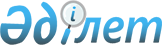 2023-2025 жылдарға арналған Май ауданының Ақшиман ауылдық округінің бюджеті туралыПавлодар облысы Май аудандық мәслихатының 2022 жылғы 26 желтоқсандағы № 3/24 шешімі.
      Ескерту. 01.01.2023 бастап қолданысқа енгізіледі - осы шешімнің 4-тармағымен.
      Қазақстан Республикасының Бюджет кодексінің 75-бабы 2-тармағына, Қазақстан Республикасының "Қазақстан Республикасындағы жергілікті мемлекеттік басқару және өзін-өзі басқару туралы" Заңының 6-бабы 1-тармағының 1)-тармақшасына сәйкес, Май аудандық мәслихаты ШЕШТІ:
      1. 2023-2025 жылдарға арналған Ақшиман ауылдық округінің бюджеті тиісінше 1, 2 және 3-қосымшаларға сәйкес, соның ішінде 2023 жылға арналған келесі көлемдерде бекітілсін:
      1) кірістер – 47 622 мың теңге, соның ішінде:
      салықтық түсімдер – 1 171 мың теңге;
      салықтық емес түсімдер – нөлге тең;
      негiзгi капиталды сатудан түсетiн түсiмдер – 11 мың теңге;
      трансферттер түсімі – 46 440 мың теңге;
      2) шығындар – 56 888 мың теңге;
      3) таза бюджеттік кредиттеу – нөлге тең, соның ішінде:
      бюджеттік кредиттер – нөлге тең;
      бюджеттік кредиттерді өтеу – нөлге тең;
      4) қаржы активтерімен операциялар бойынша сальдо – нөлге тең;
      5) бюджет тапшылығы (профициті) – -9266 мың теңге;
      6) бюджет тапшылығын қаржыландыру (профицитін пайдалану) – 9266 мың теңге.
      Ескерту. 1-тармақ жаңа редакцияда - Павлодар облысы Май аудандық мәслихатының 30.11.2023 № 11/6 (01.01.2023 бастап қолданысқа енгізіледі) шешімімен.


      2. Ақшиман ауылдық округінің бюджетінде аудандық бюджеттен берілетін 2023 жылға арналған субвенция көлемі -34 371 мың теңге сомасында ескерілсін.
      3. Осы шешімнің орындалуын бақылау аудандық мәслихаттың әлеуметтік-экономикалық даму және бюджет жөніндегі тұрақты комиссиясына жүктелсін.
      4. Осы шешім 2023 жылғы 1 қаңтардан бастап қолданысқа енгізіледі.  2023 жылға арналған Ақшиман ауылдық округінің бюджеті (өзгерістермен)
      Ескерту. 1-қосымша жаңа редакцияда - Павлодар облысы Май аудандық мәслихатының 30.11.2023 № 11/6 (01.01.2023 бастап қолданысқа енгізіледі) шешімімен. 2024 жылға арналған Ақшиман ауылдық округінің бюджеті 2025 жылға арналған Ақшиман ауылдық округінің бюджеті
					© 2012. Қазақстан Республикасы Әділет министрлігінің «Қазақстан Республикасының Заңнама және құқықтық ақпарат институты» ШЖҚ РМК
				
      Май аудандық мәслихатының хатшысы 

Ғ. Арынов
Май аудандық
мәслихатының 2022 жылғы
26 желтоқсандағы
№ 3/24 шешіміне
1-қосымша

Санаты 
Санаты 
Санаты 
Атауы
Сомасы (мың теңге)
Сыныбы
Сыныбы
Атауы
Сомасы (мың теңге)
Кіші сыныбы 
Атауы
Сомасы (мың теңге)
1
2
3
4
5
1. Кірістер 
47622
1
Салықтық түсімдер
1171
01
Табыс салығы
210
2
Жеке табыс салығы
210
04
Меншікке салынатын салықтар 
932
1
Мүлікке салынатын салықтар 
30
3
Жер салығы 
179
4
Көлік құралдарына салынатын салық
663
5
Бірыңғай жер салығы
60
05
Тауарларға, жұмыстарға және көрсетілетін қызметтерге салынатын iшкi салықтар
29
3
Табиғи және басқа да ресурстарды пайдаланғаны үшін түсетін түсімдер
29
3
Негізгі капиталды сатудан түсетін түсімдер
11
03
Жерді және материалдық емес активтерді сату
11
1
Жерді сату 
11
4
Трансферттердiң түсімдерi
46440
02
Мемлекеттік басқарудың жоғары тұрған органдарынан түсетін трансферттер
46440
3
Аудандардың (облыстық маңызы бар қаланың) бюджетінен трансферттер
46440
Функционалдық топ
Функционалдық топ
Функционалдық топ
Функционалдық топ
Атауы
Сомасы (мың теңге)
Кіші функция
Кіші функция
Кіші функция
Атауы
Сомасы (мың теңге)
Бюджеттік бағдарламалардың әкімшісі
Бюджеттік бағдарламалардың әкімшісі
Атауы
Сомасы (мың теңге)
Бағдарлама
Атауы
Сомасы (мың теңге)
1
2
3
4
5
6
2. Шығындар
56888
01
Жалпы сипаттағы мемлекеттiк көрсетілетін қызметтер
40657
1
Мемлекеттiк басқарудың жалпы функцияларын орындайтын өкiлдi, атқарушы және басқа органдар
40657
124
Аудандық маңызы бар қала, ауыл, кент, ауылдық округ әкімінің аппараты
40657
001
Аудандық маңызы бар қала, ауыл, кент, ауылдық округ әкімінің қызметін қамтамасыз ету жөніндегі қызметтер
32931
022
Мемлекеттік органның күрделі шығыстары
7726
07
Тұрғын үй-коммуналдық шаруашылық
6281
3
Елді-мекендерді көркейту
6281
124
Аудандық маңызы бар қала, ауыл, кент, ауылдық округ әкімінің аппараты
6281
008
Елді мекендердегі көшелерді жарықтандыру
2561
009
Елді мекендердің санитариясын қамтамасыз ету
759
011
Елді мекендерді абаттандыру мен көгалдандыру
2961
12
Көлiк және коммуникация
900
1
Автомобиль көлiгi
900
124
Аудандық маңызы бар қала, ауыл, кент, ауылдық округ әкімінің аппараты
900
013
Аудандық маңызы бар қалаларда, ауылдарда, кенттерде, ауылдық округтерде автомобиль жолдарының жұмыс істеуін қамтамасыз ету
900
15
Трансферттер
9050
1
Трансферттер
9050
124
Аудандық маңызы бар қала, ауыл, кент, ауылдық округ әкімінің аппараты
9050
048
Пайдаланылмаған (толық пайдаланылмаған) нысаналы трансферттерді қайтару
9050
3.Таза бюджеттік кредиттеу
0
4. Қаржы активтерімен операциялар бойынша сальдо 
0
5. Бюджет тапшылығы (профициті)
-9266
6. Бюджет тапшылығын қаржыландыру (профицитін пайдалану)
9266
8
Бюджет қаражатының пайдаланылатын қалдықтары
9266
01
Бюджет қаражаты қалдықтары
9266
1
2
3
4
5
6
1
Бюджет қаражатының бос қалдықтары
9266Май аудандық
мәслихатның 2022 жылғы
26 желтоқсандағы № 3/24
шешіміне 2-қосымша
Санаты 
Санаты 
Санаты 
Атауы
Сомасы (мың теңге)
Сыныбы
Сыныбы
Атауы
Сомасы (мың теңге)
Кіші сыныбы 
Атауы
Сомасы (мың теңге)
1
2
3
4
5
1. Кірістер 
38014
1
Салықтық түсімдер
3198
04
Меншікке салынатын салықтар 
1407
1
Мүлікке салынатын салықтар 
25
3
Жер салығы 
183
4
Көлік құралдарына салынатын салық
824
5
Бірыңғай жер салығы
375
05
Тауарларға, жұмыстарға және қызметтерге салынатын ішкі салықтар
1791
3
Табиғи және басқа да ресурстарды пайдаланғаны үшін түсетін түсімдер
1780
4
Кәсiпкерлiк және кәсiби қызметтi жүргiзгенi үшiн алынатын алымдар
11
4
Трансферттердiң түсімдерi
34816
02
Мемлекеттік басқарудың жоғары тұрған органдарынан түсетін трансферттер
34816
3
Аудандардың (облыстық маңызы бар қаланың) бюджетінен трансферттер
34816
Функционалдық топ
Функционалдық топ
Функционалдық топ
Функционалдық топ
Атауы
Сомасы (мың теңге)
Кіші функция
Кіші функция
Кіші функция
Атауы
Сомасы (мың теңге)
Бюджеттік бағдарламалардың әкімшісі
Бюджеттік бағдарламалардың әкімшісі
Атауы
Сомасы (мың теңге)
Бағдарлама
Атауы
Сомасы (мың теңге)
1
2
3
4
5
6
2. Шығындар
38014
01
Жалпы сипаттағы мемлекеттiк қызметтер 
33899
1
Мемлекеттiк басқарудың жалпы функцияларын орындайтын өкiлдi, атқарушы және басқа органдар
33899
124
Аудандық маңызы бар қала, ауыл, кент, ауылдық округ әкімінің аппараты
33899
001
Аудандық маңызы бар қала, ауыл, кент, ауылдық округ әкімінің қызметін қамтамасыз ету жөніндегі қызметтер
33899
07
Тұрғын үй-коммуналдық шаруашылық
3215
3
Елді-мекендерді көркейту
3215
124
Аудандық маңызы бар қала, ауыл, кент, ауылдық округ әкімінің аппараты
3215
008
Елді мекендердегі көшелерді жарықтандыру
721
009
Елді мекендердің санитариясын қамтамасыз ету
759
011
Елді мекендерді абаттандыру мен көгалдандыру
1735
12
Көлiк және коммуникация
900
1
Автомобиль көлiгi
900
124
Аудандық маңызы бар қала, ауыл, кент, ауылдық округ әкімінің аппараты
900
013
Аудандық маңызы бар қалаларда, ауылдарда, кенттерде, ауылдық округтерде автомобиль жолдарының жұмыс істеуін қамтамасыз ету
900
3.Таза бюджеттік кредиттеу
0
4. Қаржы активтерімен операциялар бойынша сальдо 
0
5. Бюджет тапшылығы (профициті)
0
6. Бюджет тапшылығын қаржыландыру (профицитін пайдалану)
0Май аудандық
мәслихатның 2022 жылғы
26 желтоқсандағы № 3/24
шешіміне 3-қосымша
Санаты 
Санаты 
Санаты 
Атауы
Сомасы (мың теңге)
Сыныбы
Сыныбы
Атауы
Сомасы (мың теңге)
Кіші сыныбы 
Атауы
Сомасы (мың теңге)
1
2
3
4
5
1. Кірістер 
38301
1
Салықтық түсімдер
3256
04
Меншікке салынатын салықтар 
1459
1
Мүлікке салынатын салықтар 
27
3
Жер салығы 
192
4
Көлік құралдарына салынатын салық
865
5
Бірыңғай жер салығы
375
05
Тауарларға, жұмыстарға және қызметтерге салынатын ішкі салықтар
1797
3
Табиғи және басқа да ресурстарды пайдаланғаны үшін түсетін түсімдер
1785
4
Кәсiпкерлiк және кәсiби қызметтi жүргiзгенi үшiн алынатын алымдар
12
4
Трансферттердiң түсімдерi
35045
02
Мемлекеттік басқарудың жоғары тұрған органдарынан түсетін трансферттер
35045
3
Аудандардың (облыстық маңызы бар қаланың) бюджетінен трансферттер
35045
Функционалдық топ
Функционалдық топ
Функционалдық топ
Функционалдық топ
Атауы
Сомасы (мың теңге)
Кіші функция
Кіші функция
Кіші функция
Атауы
Сомасы (мың теңге)
Бюджеттік бағдарламалардың әкімшісі
Бюджеттік бағдарламалардың әкімшісі
Атауы
Сомасы (мың теңге)
Бағдарлама
Атауы
Сомасы (мың теңге)
1
2
3
4
5
6
2. Шығындар
38301
01
Жалпы сипаттағы мемлекеттiк қызметтер 
33899
1
Мемлекеттiк басқарудың жалпы функцияларын орындайтын өкiлдi, атқарушы және басқа органдар
33899
124
Аудандық маңызы бар қала, ауыл, кент, ауылдық округ әкімінің аппараты
33899
001
Аудандық маңызы бар қала, ауыл, кент, ауылдық округ әкімінің қызметін қамтамасыз ету жөніндегі қызметтер
33899
07
Тұрғын үй-коммуналдық шаруашылық
3439
3
Елді-мекендерді көркейту
3439
124
Аудандық маңызы бар қала, ауыл, кент, ауылдық округ әкімінің аппараты
3439
008
Елді мекендердегі көшелерді жарықтандыру
771
009
Елді мекендердің санитариясын қамтамасыз ету
812
011
Елді мекендерді абаттандыру мен көгалдандыру
1856
12
Көлiк және коммуникация
963
1
Автомобиль көлiгi
963
124
Аудандық маңызы бар қала, ауыл, кент, ауылдық округ әкімінің аппараты
963
013
Аудандық маңызы бар қалаларда, ауылдарда, кенттерде, ауылдық округтерде автомобиль жолдарының жұмыс істеуін қамтамасыз ету
963
3.Таза бюджеттік кредиттеу
0
4. Қаржы активтерімен операциялар бойынша сальдо 
0
5. Бюджет тапшылығы (профициті)
0
6. Бюджет тапшылығын қаржыландыру (профицитін пайдалану)
0